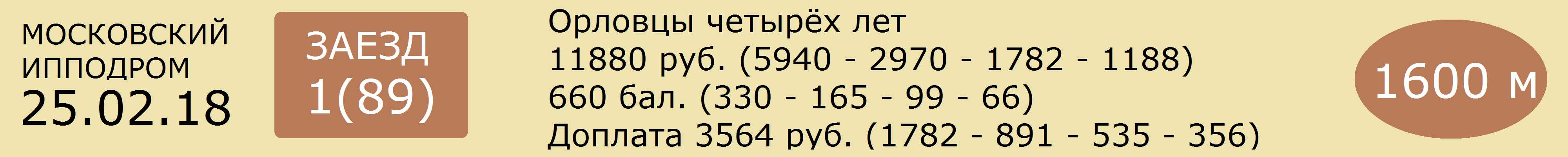 1  БУЛЬВАР  7.5  рыж.в сед.жер. (Вымпел - Бражница)      М.В.Воробьевой (р.у А.А.Казакова)      2.16,7      [365дн. 15: 0 1 0 2]    25 т/о  2к С.Д.ГАВРИЛОВ  [365дн. 100: 4 12 14]11.02.18  70    3.38,8(10)л.сб. С.Д.Гаврилов             Курс 3.18,2 - Белужник - Медальон28.01.18  42    2.16,7(4)           С.Д.Гаврилов             Бард 2.10,9 - Змея - Барышня14.01.18  25    2.18,4(6)           С.Д.Гаврилов             Белужник 2.12,3 - Могучий - Рашид24.12.17  747  2.19,2(5)           С.Д.Гаврилов             Бравурная 2.13,6 - Бард - Медея17.12.17  737  2.27,6(4)л.сб.    С.Д.Гаврилов             Кровинушка 2.23,9 - Александрит - Лазурная______________________________________________________________________________________2  АЛЕКСАНДРИТ  25  сер.жер. (Термин - Александрия)      Т.К.Бычковой(в аренде у Е.Е.Фартусова)      2.19,2      [365дн. 6: 0 1 0 2]     33 т/о  1к В.В.ЮШИН  [365дн. 19: 0 2 0]11.02.18  73    2.19,2(4)           В.В.Юшин                     Оренбург 2.13,8 - Змея - Барышня28.01.18  42    2.23,1(6)           В.В.Юшин                     Бард 2.10,9 - Змея - Барышня30.12.17  759  2.24,9(5)           В.В.Юшин                     Неаполитанка 2.18,3 - Беретта - Змея17.12.17  737  2.23,9(2)           В.В.Юшин                     Кровинушка 2.23,9 - Александрит - Лазурная03.12.17  715  2.26,9(4)           В.В.Юшин                     Змея 2.18,5 - Удачный Шанс - Кровинушка______________________________________________________________________________________3  НЕЖИНСК  20  рыж.жер. (Кроншнеп - Небыль)      ИП Левитан С.В.(р.в ООО"Пермский племенной конный завод №9")      2.19,3      [365дн. 1: 0 0 0 0]     24 т/о  2к В.Ф.КУЛЫГИН  [365дн. 110: 16 15 10]11.02.18  73    2.19,3(5)           В.Ф.Кулыгин               Оренбург 2.13,8 - Змея - Барышня28.01.18  40    2.19,3(5)кв.      В.Ф.Кулыгин05.02.17  53    2.20,3(7)           В.Ф.Кулыгин               Медальон 2.15,1 - Пальма - Труппа22.01.17  16    2.22,8(6)           В.Ф.Кулыгин               Пломбир 2.15,3 - Картахена - Коломна18.12.16  771  2.22,9(2)           В.Ф.Кулыгин               Бравурная 2.21,9 - Нежинск - Крокус______________________________________________________________________________________4  РАШИД  2.8  сер.жер. (Шквал - Радужная)      О.А.Зубковой (р.в Запорожском к-з)      2.14,0      [365дн. 18: 0 1 4 1]    2 т/о   Мн Р.А.ГАБДРАШИТОВ  [365дн. 141: 38 26 22]04.02.18  56    2.14,4(4)           Р.А.Габдрашитов       Белужник 2.11,9 - Бирюзовая - Песенник28.01.18  42    2.17,1(5)           Р.А.Габдрашитов       Бард 2.10,9 - Змея - Барышня21.01.18  28    снят                                           14.01.18  25    2.17,0(3)           Р.А.Габдрашитов       Белужник 2.12,3 - Могучий - Рашид07.01.18  13    2.23,0(2)           Р.А.Габдрашитов       Бард 2.18,4 - Рашид - Кровинушка______________________________________________________________________________________5  БАРАБАНЩИК  3.1  сер.жер. (Бересклет - Баррикада)      ОАО "Акрон" (в аренде у В.М.Пупко) (р.в Московском кз)      2.14,4      [365дн. 4: 0 1 1 0]     28 т/о  Мн С.М.ПУПКО  [365дн. 98: 5 15 20]04.02.18  56    снят                            28.01.18  40    2.18,1(3)кв.      И.В.Коломеец02.09.17  503  2.14,4(5)           И.В.Коломеец             Неаполитанка 2.11,0 - Беретта - Фижма20.08.17  483  2.21,0(3)           И.В.Коломеец             Песенник 2.14,5 - Дудинка - Барабанщик06.08.17  438  2.15,7(2)           И.В.Коломеец             Беретта 2.15,3 - Барабанщик - Прыжок______________________________________________________________________________________6  УДАЧНЫЙ ШАНС  40  сер.жер. (Шток - Убойная)      С.А.Лосевой (р.в ООО ПКЗ "Завиваловский")      2.20,2      [365дн. 14: 0 2 1 2]    31 т/о  3к Л.А.БЕШНОВА04.02.18  56    2.20,3(7)           В.А.Шеховцов             Белужник 2.11,9 - Бирюзовая - Песенник14.01.18  25    2.20,2(7)           В.А.Шеховцов             Белужник 2.12,3 - Могучий - Рашид24.12.17  747  2.23,3(6)           О.В.Шеховцова           Бравурная 2.13,6 - Бард - Медея17.12.17  737  снят                                         03.12.17  715  2.23,1(2)           В.А.Шеховцов             Змея 2.18,5 - Удачный Шанс - Кровинушка______________________________________________________________________________________7  БАРД  2.5  вор.жер. (Раунд - Бравада)      А.Ф.Кнорра (р.в ОАО "Московский конный завод №1")      2.10,9      [365дн. 19: 2 1 1 3]    5 т/о   3к В.В.ТАНИШИН  [365дн. 61: 9 6 8]11.02.18  73    2.20,3(6)           В.В.Танишин               Оренбург 2.13,8 - Змея - Барышня28.01.18  42    2.10,9(1)           В.В.Танишин               Бард 2.10,9 - Змея - Барышня21.01.18  28    съех.                  В.В.Танишин               Пластика 2.11,4 - Пальма - Бравурная07.01.18  13    2.18,4(1)           В.К.Танишин               Бард 2.18,4 - Рашид - Кровинушка30.12.17  759  2.20,8(4)           В.В.Танишин               Неаполитанка 2.18,3 - Беретта - Змея______________________________________________________________________________________Прогноз сайта ОБегахФавориты: 7 - 4 - 5(№) Лошадь - Вероятность победы (%)7  БАРД - 30%,4  РАШИД - 27%,5  БАРАБАНЩИК - 24%,1  БУЛЬВАР - 10%,3  НЕЖИНСК - 4%,2  АЛЕКСАНДРИТ - 3%,6  УДАЧНЫЙ ШАНС - 2%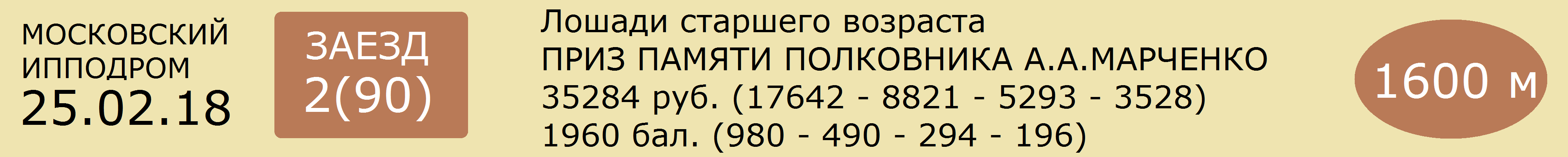 1  ПАФОС  40  гн.жер.рус. (Оакли Фоеникс - Пристань 2-я)      Р.А.Шепелева (Телегин А.Н.)      2.01,6 Саратов [365дн. 21: 0 1 1 1]    5 т/о   2к Р.А.ШЕПЕЛЕВ  [365дн. 33: 0 2 3]04.02.18  59    2.19,5(7)пр.      Л.В.Танишина             Прованс Лок 2.10,8 - Каданс Мажик - Кардамон28.01.18  43    2.10,3(6)           Р.А.Шепелев               Пекин Лок 2.03,2 - Визбург Лок - Винтер Лок21.01.18  32    2.10,9(9)           Р.А.Шепелев               Прованс Лок 2.03,4 - Профи Син - Репортер07.01.18  4      2.10,2(5)           Р.А.Шепелев               Профи Син 2.06,5 - Спейс - Репортер10.12.17  721  2.14,9(6)           Р.А.Шепелев               Пекин Лок 2.05,0 - Винтер Лок - Арчбольд Гановер______________________________________________________________________________________2  РЕПОРТЕР  7  т.-гн.жер.рус. р.2013 г. (Пауэр Ту Чарм - Рексона Лобелл)      Ю.Я.Есина (р.в ООО "Прилепский ПКЗ")      2.03,5      [365дн. 18: 3 1 2 1]    8 т/о   Мн А.Г.НЕСЯЕВ  [365дн. 130: 39 31 15]11.02.18  69    2.05,7(7)           А.Г.Несяев                 Лефорт Син 2.04,1 - Президент Лок - Профи Син28.01.18  43    2.05,0(5)           А.Г.Несяев                 Пекин Лок 2.03,2 - Визбург Лок - Винтер Лок21.01.18  32    2.04,2(3)           А.Г.Несяев                 Прованс Лок 2.03,4 - Профи Син - Репортер07.01.18  4      2.08,3(3)           А.Г.Несяев                 Профи Син 2.06,5 - Спейс - Репортер30.12.17  765  2.08,6(6)           А.Г.Несяев                 Визбург Лок 2.07,0 - Пекин Лок - Кост Рош______________________________________________________________________________________3  ГЛАМУР  40  гн.жер.рус. р.2012 г. (Лас-Вегас - Глориоза)      Е.В.Чефрановой (р.в ОАО "ПКЗ им.В.И.Чапаева")	      2.01,5      [365дн. 7: 0 1 1 1]     18 т/о  3к Е.В.ПОЛЮШКИНА  [365дн. 18: 2 1 3]11.02.18  69    2.04,9(5)           Е.В.Полюшкина           Лефорт Син 2.04,1 - Президент Лок - Профи Син21.01.18  32    2.06,5(7)           Е.В.Полюшкина           Прованс Лок 2.03,4 - Профи Син - Репортер07.01.18  4      снят                               03.12.17  714  2.06,6(4)           Е.В.Чефранова           Прованс Лок 2.04,0 - Винтер Лок - Ливерпуль Лок26.11.17  701  2.09,1(5)           Е.В.Чефранова           Визбург Лок 2.04,6 - Пабло - Винтер Лок______________________________________________________________________________________4  НОВАЯ ЛЮБОВЬ  7.5  гн.коб.фр. р.2013 г. (Лав Ю - Нид Ю Бэйб)      Ю.А.Шатунова и Г.В.Макаревича      2.01,2      [365дн. 17: 3 1 2 3]    20 т/о  Мн А.П.ГРИШИН  [365дн. 60: 17 6 11]18.02.18  79    2.09,4(8)пр.      Г.В.Макаревич           Пекин Лок 2.05,4 - Винтер Лок - Ливерпуль Лок04.02.18  59    2.12,2(5)           Г.В.Макаревич           Прованс Лок 2.10,8 - Каданс Мажик - Кардамон21.01.18  32    2.16,7(10)пр.    Г.В.Макаревич           Прованс Лок 2.03,4 - Профи Син - Репортер07.01.18  4      2.08,4(4)           А.П.Гришин               Профи Син 2.06,5 - Спейс - Репортер17.12.17  734  2.07,5(3)           Г.В.Макаревич           Прованс Лок 2.06,2 - Кост Рош - Новая Любовь______________________________________________________________________________________5  ПРЕЗИДЕНТ ЛОК  1.5  гн.жер.фр. (Драго Джет - Поэрия Лок)      Н.Н.Болстрена (р.в ЗАО "Конный завод Локотской")      2.00,6      [365дн. 9: 4 2 1 0]     2 т/о   1к К.А.СОКОЛОВА  [365дн. 76: 17 14 11]11.02.18  69    2.04,1(2)           К.А.Соколова             Лефорт Син 2.04,1 - Президент Лок - Профи Син28.01.18  39    2.09,6(2)кв.      К.А.Соколова01.10.17  583  3.06,9(5)           К.А.Соколова             Лефорт Син 3.05,0 - Сталкер Лок - Визбург Лок03.09.17  519  2.01,0(2)           Р.А.Габдрашитов       Прованс Лок 2.00,3 - Президент Лок - Кардамон13.08.17  463  4.12,6(5)           Р.А.Габдрашитов       Чизана Лок 4.10,8 - Лефорт Син - Сол Мейк______________________________________________________________________________________6  ВИНТЕР ЛОК  3  гн.жер.рус. р. 2009 г. (Энджой Лавек - Вегетация)      А.И.Дмитриева (р. Локотском к-з)      1.59,2      [365дн. 20: 2 4 3 7]    2 т/о   3к А.Т.САИДОВ  [365дн. 22: 0 3 3]18.02.18  79    2.05,6(2)           А.Т.Саидов                 Пекин Лок 2.05,4 - Винтер Лок - Ливерпуль Лок04.02.18  59    2.11,2(4)           А.Т.Саидов                 Прованс Лок 2.10,8 - Каданс Мажик - Кардамон28.01.18  43    2.04,1(3)           А.Т.Саидов                 Пекин Лок 2.03,2 - Визбург Лок - Винтер Лок07.01.18  10    2.07,8(6)           А.Т.Саидов                 Визбург Лок 2.06,7 - Кост Рош - Каданс Мажик30.12.17  765  2.08,1(4)           А.Т.Саидов                 Визбург Лок 2.07,0 - Пекин Лок - Кост Рош______________________________________________________________________________________Прогноз сайта ОБегахФавориты: 5 - 6 - 2(№) Лошадь - Вероятность победы (%)5  ПРЕЗИДЕНТ ЛОК - 50%,6  ВИНТЕР ЛОК - 25%,2  РЕПОРТЕР - 11%,4  НОВАЯ ЛЮБОВЬ - 10%,3  ГЛАМУР - 2%,1  ПАФОС - 2%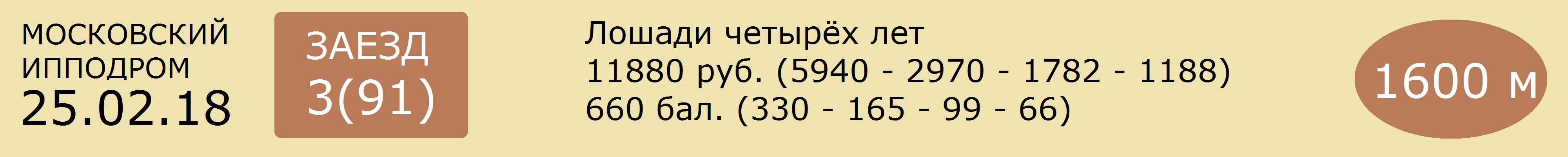 1  НЕВИЛ ЛОК  40  гн.жер.ам. (Виктори Пати - Натшел Риварко)      В.П.Бухтоярова (р.в ЗАО "Конный завод Локотской")      2.16,8      [365дн. 19: 0 0 0 1]    1 т/о   2к А.Н.ДУРНОПЬЯНОВ  [365дн. 80: 10 8 8]11.02.18  72    2.17,3(8)           А.Н.Дурнопьянов       Мистер Лаки "Ч" 2.07,0 - Поток - Хамелеон28.01.18  45    2.16,8(8)           А.Н.Дурнопьянов       Май Дарлинг 2.06,0 - Чунга Чанга - Вензель14.01.18  26    2.19,6(7)           А.Н.Дурнопьянов       Миля 2.11,9 - Европа Лок - Мускат05.11.17  663  2.21,3(8)           А.Н.Дурнопьянов       Викинг 2.14,0 - Бэтмен - Альфа22.10.17  635  2.17,6(10)          А.Н.Дурнопьянов       Май Дарлинг 2.06,7 - Лансада - Арабеска Лок______________________________________________________________________________________2  ДИСНЕЙ  4.4  гн.жер.рус. (Ноубл Воло - Диаспора)      Э.И.Мордуховича и С.А.Исаевой(р.в ООО "Злынский конезавод")      2.07,8      [365дн. 7: 1 1 1 1]     25 т/о   2к М.В.ВОРОБЬЕВА  [365дн. 51: 9 4 8]04.02.18  63    2.14,0(4)           М.В.Воробьева           Каспий Син 2.12,5 - Ациола - Альфа28.01.18  40    2.14,8(1)кв.      М.В.Воробьева01.07.17  338  2.10,4(6)           А.Н.Дурнопьянов       Алмаз 2.06,2 - Мускат - Таймал Гуру17.06.17  294  2.08,9(2)           А.Н.Дурнопьянов       Симона "Ч" 2.08,8 - Дисней - Лансада28.05.17  269  2.07,8(5)           А.Н.Дурнопьянов       Филипс 2.07,5 - Симона "Ч" - Панчер______________________________________________________________________________________3  КАСПИЙ СИН  2  гн.жер.ам. (Фор Стронг Виндс - Корсика СИН)      Э.И.Мордуховича и В.М.Пупко (р.в ООО "Конный завод "СИН")      2.09,6      [365дн. 17: 3 0 1 2]    1 т/о   Мн В.М.ПУПКО  [365дн. 127: 27 16 12]04.02.18  63    2.12,5(1)           В.М.Пупко                   Каспий Син 2.12,5 - Ациола - Альфа21.01.18  30    2.09,8(8)           А.Н.Дурнопьянов        Севенледисдансинг 2.05,7 - Мун Мэн Рм - Викинг24.12.17  749  2.09,6(5)           В.М.Пупко                   Севенледисдансинг 2.04,8 - Падуя Лок - Аллилуйя Рм10.12.17  727  2.10,7(1)           В.М.Пупко                   Каспий Син 2.10,7 - Хамелеон - Бэтмен26.11.17  704  2.15,5(5)           В.М.Пупко                   Хамелеон 2.11,7 - Северяночка - Альфа______________________________________________________________________________________4  АЛЬФА  15  гн.коб.рус. (Сентер Филд - Альтамира)      И.В.Коломеец (р.в ОАО "Московский конный завод №1")      2.10,9      [365дн. 22: 0 0 5 2]    28 т/о  Мн И.В.КОЛОМЕЕЦ  [365дн. 69: 4 9 12]11.02.18  72    2.12,4(7)           И.В.Коломеец             Мистер Лаки "Ч" 2.07,0 - Поток - Хамелеон04.02.18  63    2.13,6(3)           И.В.Коломеец             Каспий Син 2.12,5 - Ациола - Альфа14.01.18  26    2.13,8(5)           И.В.Коломеец             Миля 2.11,9 - Европа Лок - Мускат30.12.17  755  2.24,3(6)           И.В.Коломеец             Чунга Чанга 2.15,5 - Алабама Син - Хамелеон10.12.17  727  2.15,3(5)           С.М.Пупко                   Каспий Син 2.10,7 - Хамелеон - Бэтмен______________________________________________________________________________________5  УЛЬВА ЛОК  4.7  гн.коб.фр. (Виктори Пати - Уберландиа)      Ф.Р.Комарова (р.в ЗАО "Конный завод Локотской")      2.09,9      [365дн. 11: 0 1 0 3]    28 т/о  Мн С.М.ПУПКО  [365дн. 98: 5 15 20]11.02.18  72    2.11,1(4)           С.М.Пупко                   Мистер Лаки "Ч" 2.07,0 - Поток - Хамелеон28.01.18  45    2.14,1(7)           И.В.Коломеец             Май Дарлинг 2.06,0 - Чунга Чанга - Вензель10.12.17  727  2.15,4(6)           И.В.Коломеец             Каспий Син 2.10,7 - Хамелеон - Бэтмен14.10.17  611  2.13,5(4)           С.М.Пупко                   Поэт Лок 2.10,5 - Северяночка - Европа Лок03.09.17  515  2.11,4(6)           С.М.Пупко                   Миля Рм 2.08,0 - Вольный Ветер - Северяночка______________________________________________________________________________________0  ПАРТИЗАНКА ЛОК - гн.коб.рус. (Зола Боко - Пена)      ЗАО "Конный завод Локотской"      2.05,0      [365дн. 12: 2 2 0 0]    2 т/о   Мн Р.А.ГАБДРАШИТОВ  [365дн. 141: 38 26 22]11.02.18  72    2.12,3(6)           Р.А.Габдрашитов       Мистер Лаки "Ч" 2.07,0 - Поток - Хамелеон04.02.18  63    2.16,1(6)           Р.А.Габдрашитов       Каспий Син 2.12,5 - Ациола - Альфа21.01.18  30    2.09,7(7)           Р.А.Габдрашитов       Севенледисдансинг 2.05,7 - Мун Мэн Рм - Викинг07.01.18  1      2.15,7(2)кв.      Р.А.Габдрашитов17.09.17  552  2.19,3(7)           К.А.Соколова             Падуя Лок 2.00,5 - Севенледисдансинг - Бирма______________________________________________________________________________________7  ХАМЕЛЕОН  3.4  гн.жер.фр. (Наутикал Ноушн - Хиона)      М.В.Воробьевой (р.в ООО "Злынский конезавод")      2.10,5      [365дн. 14: 1 1 2 1]    25 т/о  2к С.Д.ГАВРИЛОВ  [365дн. 100: 4 12 14]11.02.18  72    2.10,6(3)           С.Д.Гаврилов             Мистер Лаки "Ч" 2.07,0 - Поток - Хамелеон04.02.18  63    2.14,6(5)           С.Д.Гаврилов             Каспий Син 2.12,5 - Ациола - Альфа21.01.18  30    2.10,5(9)           С.Д.Гаврилов             Севенледисдансинг 2.05,7 - Мун Мэн Рм - Викинг30.12.17  755  2.15,9(3)           С.Д.Гаврилов             Чунга Чанга 2.15,5 - Алабама Син - Хамелеон24.12.17  749  2.13,8(8)пр.      С.Д.Гаврилов             Севенледисдансинг 2.04,8 - Падуя Лок - Аллилуйя Рм______________________________________________________________________________________Прогноз сайта ОБегахФавориты: 3 - 7 - 2(№) Лошадь - Вероятность победы (%)3  КАСПИЙ СИН - 38%,7  ХАМЕЛЕОН - 22%,2  ДИСНЕЙ - 17%,5  УЛЬВА ЛОК - 16%,4  АЛЬФА - 5%,1  НЕВИЛ ЛОК - 2%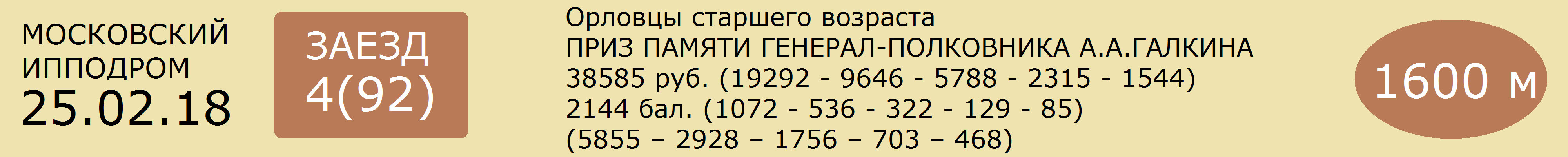 1  АРТ  75  сер.жер. р.2013 г. (Термин - Александрия)      Е.Е.Фартусова (р.у Т.К.Бычковой)      2.06,2 Раменское [365дн. 19: 3 1 2 2]    33 т/о  1к В.В.ЮШИН  [365дн. 19: 0 2 0]11.02.18  67    2.15,4(6)           В.В.Юшин                  Финикиец 2.09,7 - Бруклин - Кипарис28.01.18  44    2.15,0(6)           А.Н.Госьков               Лирик 2.11,8 - Застой - Полкан30.12.17  757  2.15,9(5)           А.Н.Госьков               Папоротник 2.10,9 - Урал - Пафос17.12.17  741  2.17,3(8)           А.Н.Госьков               Карт Бланш 2.11,9 - Кипарис - Лирик03.12.17  709  2.14,2(5)           А.Н.Госьков               Крикет 2.08,6 - Урал - Лирик______________________________________________________________________________________2  КИМБЕРЛИТ  11  сер.жер. р.2011 г. (Биатлон - Казна)      Ф.Р.Комарова (р.в ОАО "Московский конзавод №1")      2.05,4      [365дн. 8: 0 2 1 1]     28 т/о  Мн И.В.КОЛОМЕЕЦ  [365дн. 69: 4 9 12]28.01.18  44    снят                                       14.01.18  15    2.12,9(2)кв.      И.В.Коломеец07.01.18  1      снят24.09.17  570  4.32,0(4)           С.М.Пупко                   Повелитель Хан 4.19,0 - Жетон - Крещатик16.09.17  547  2.09,0(2)           С.М.Пупко                   Бридж 2.08,3 - Кимберлит - Полонез Звенигород______________________________________________________________________________________3  БРИДЖ  4.2  сер.жер. р. 2012 г. (Добычник - Баталия)      Р.А.Аскарова (р.в ООО "Алтайский конный завод")	      2.07,3      [365дн. 20: 6 2 1 3]    24 т/о  2к В.Ф.КУЛЫГИН  [365дн. 110: 16 15 10]04.02.18  60    2.11,1(1)           В.Ф.Кулыгин               Бридж 2.11,1 - Урал - Полкан21.01.18  35    3.16,2(4)           В.Ф.Кулыгин               Финикиец 3.15,4 - Папоротник - Бруклин07.01.18  1      2.13,8(1)кв.      В.Ф.Кулыгин17.12.17  741  2.18,0(9)           В.Ф.Кулыгин               Карт Бланш 2.11,9 - Кипарис - Лирик10.12.17  728  2.17,8(5)           В.Ф.Кулыгин               Урал 2.14,6 - Кипарис - Полкан______________________________________________________________________________________4  КИПАРИС  11   вор.жер. р.2013 г. (Переплет - Кэт)      Ю.Я.Есина (р. у В.Я.Панченко)      2.05,9 Раменское [365дн. 22: 5 4 5 0]    8 т/о   2к Н.С.МАЛЬЦЕВА  [365дн. 38: 8 6 7]11.02.18  67    2.10,5(3)           Н.С.Мальцева             Финикиец 2.09,7 - Бруклин - Кипарис21.01.18  35    3.16,7(5)           Н.С.Мальцева             Финикиец 3.15,4 - Папоротник - Бруклин14.01.18  19    2.15,1(6)           Н.С.Мальцева             Лирик 2.10,4 - Застой - Флавий24.12.17  750  2.09,1(2)           Н.С.Мальцева             Полкан 2.08,8 - Кипарис - Финикиец Бруклин17.12.17  741  2.13,2(2)           Н.С.Мальцева             Карт Бланш 2.11,9 - Кипарис - Лирик______________________________________________________________________________________5  БРУКЛИН  5.4  гн.жер. р. 2012 г. (Куплет - Брусчатка)      В.Я.Панченко (р.в Московском кз)      2.03,4      [365дн. 16: 2 2 4 3]    13 т/о  1к Ю.Н.ЛАРИН  [365дн. 69: 19 9 8]11.02.18  67    2.09,8(2)           Ю.Н.Ларин                   Финикиец 2.09,7 - Бруклин - Кипарис21.01.18  35    3.16,0(3)           Ю.Н.Ларин                   Финикиец 3.15,4 - Папоротник - Бруклин07.01.18  7      2.11,1(4)           Ю.Н.Ларин                   Финикиец 2.10,5 - Карт Бланш - Папоротник24.12.17  750  2.09,8(3)           Ю.Н.Ларин                   Полкан 2.08,8 - Кипарис - Финикиец Бруклин19.11.17  685  3.21,5(4)           И.Р.Хурамшин              Жетон 3.16,7 - Крикет - Карт Бланш______________________________________________________________________________________6  ТРЮФЕЛЬ  40  кр.-сер.жер. р. 2012 г. (Фаворит - Тусовка)      Чесменского к-з(в аренде у В.А.Шеховцова)      2.07,0      [365дн. 27: 0 3 4 4]    31 т/о  1к В.А.ШЕХОВЦОВ  [365дн. 147: 8 13 26]18.02.18  86    2.11,1(5)           Е.И.Василюк               Урал 2.10,4 - Полкан - Флавий18.02.18  83    2.12,5(7)           Т.А.Луц                       Урал 2.08,5 - Лирик - Полкан11.02.18  71    2.14,0(4)           О.В.Шеховцова           Папоротник 2.09,5 - Полкан - Застой04.02.18  60    2.12,7(6)           О.В.Шеховцова           Бридж 2.11,1 - Урал - Полкан28.01.18  44    2.12,8(4)           О.В.Шеховцова           Лирик 2.11,8 - Застой - Полкан______________________________________________________________________________________7  ПАФОС  6  св.-гн.жер. р.2011 г.  (Фейерверк - Пасека)      А.В.Шокан (р.в ОАО "Московский конзавод N1")	      2.03,9      [365дн. 17: 1 2 6 1]    25 т/о  2к С.Д.ГАВРИЛОВ  [365дн. 100: 4 12 14]11.02.18  71    2.27,4(6)           Т.Р.Шокан                   Папоротник 2.09,5 - Полкан - Застой21.01.18  35    3.18,4(6)           Т.Р.Шокан                   Финикиец 3.15,4 - Папоротник - Бруклин07.01.18  7      2.12,0(5)           С.Д.Гаврилов             Финикиец 2.10,5 - Карт Бланш - Папоротник30.12.17  757  2.12,4(3)           С.Д.Гаврилов             Папоротник 2.10,9 - Урал - Пафос17.12.17  741  2.14,0(4)           Т.Р.Шокан                   Карт Бланш 2.11,9 - Кипарис - Лирик______________________________________________________________________________________8  ПАПОРОТНИК  2.15  вор.жер. р.2011 г. (Каньон - Полоска)      ЗАО "Сельэнергопроект" (р.в ОАО "Конезавод "Новотомниково")      2.03,7      [365дн. 10: 2 3 1 0]    18 т/о  Мн Е.В.ЧЕФРАНОВА  [365дн. 78: 14 17 8]11.02.18  71    2.09,5(1)           Е.В.Чефранова           Папоротник 2.09,5 - Полкан - Застой21.01.18  35    3.15,7(2)           Е.В.Чефранова           Финикиец 3.15,4 - Папоротник - Бруклин07.01.18  7      2.11,1(3)           Е.В.Чефранова           Финикиец 2.10,5 - Карт Бланш - Папоротник30.12.17  757  2.10,9(1)           Е.В.Чефранова           Папоротник 2.10,9 - Урал - Пафос17.12.17  731  2.12,6(1)кв.      Е.В.Чефранова______________________________________________________________________________________9  ПАВЛИН  40  рыж.жер. (Люблин - Паллада)      ООО "Кушумский конный завод"      2.06,7      [365дн. 2: 0 0 0 1]         1к И.С.РОСТОВЩИКОВ11.02.18  67    2.10,7(5)           И.С.Ростовщиков       Финикиец 2.09,7 - Бруклин - Кипарис14.01.18  19    2.11,4(4)           И.С.Ростовщиков       Лирик 2.10,4 - Застой - Флавий03.08.16  470  2.10,5(2)           И.И.Исаев                   Парфия 2.09,3 - Павлин - Трюфель17.07.16  423  2.06,7(7)           И.И.Исаев                   Крещатик 2.03,3 - Бруклин - Кок19.06.16  347  2.06,8(6)           И.И.Исаев                   Моя Память 2.03,8 - Кавычка - Оригинал______________________________________________________________________________________10  ЛУГАНСК  40  сер.жер. р. 2012 г. (Композитор - Лапушка)      О.В.Волков (р.в конном заводе "Шахтер")      2.06,3 Раменское [365дн. 2: 0 0 0 0]         Мн А.Г.НЕСЯЕВ  [365дн. 130: 39 31 15]24.06.17  318  2.10,3(7)           А.Е.Ольховский         Лектор 2.06,2 - Пафос - Лирик18.06.17  302  съех.                А.Е.Ольховский         Оригинал 2.02,6 - Финикиец - Боярышник03.06.17  274  2.12,9(9)кв.      А.Е.Ольховский______________________________________________________________________________________Прогноз сайта ОБегахФавориты: 8 - 3 - 5(№) Лошадь - Вероятность победы (%)8  ПАПОРОТНИК - 35%,3  БРИДЖ - 18%,5  БРУКЛИН - 14%,7  ПАФОС - 12%,2  КИМБЕРЛИТ - 7%,4  КИПАРИС - 7%,6  ТРЮФЕЛЬ - 2%,9  ПАВЛИН - 2%,10  ЛУГАНСК - 2%,1  АРТ - 1%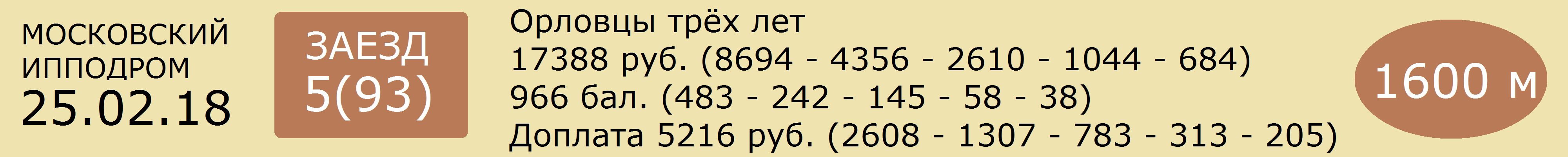 1  ЛАБАЗ  40  кр.-сер.жер. (Президент - Любопытная)      А.А.Казакова(в аренде у ООО "ИНТЕРВАЛ") (р.в Алтайском кз)      2.21,1      [365дн. 17: 0 2 2 5]    14 т/о  3к М.П.ТЮРГАШКИН  [365дн. 46: 3 2 4]11.02.18  65    2.21,7(4)           Я.С.Логвин                 Казарка 2.17,3 - Индонезия - Помпея28.01.18  48    2.25,5(3)           Я.С.Логвин                 Звездочет Чн 2.20,9 - Помпея - Лабаз07.01.18  8      2.27,2(3)           Я.С.Логвин                 Красавка 2.24,2 - Помпея - Лабаз24.12.17  751  2.21,1(5)           Е.Н.Логвина               Закладная Чн 2.17,7 - Предмет - Пламенный17.12.17  735  2.30,0(4)пр.      Е.Н.Логвина               Карамель 2.22,3 - Белосток - Бастион Чн______________________________________________________________________________________2  БЫСТРИНА  11  сер.коб. (Попрёк - Брайма)      ОАО «Хреновской конный завод»      2.19,7      [365дн. 11: 1 2 2 1]    12 т/о  2к Д.О.ОСИПОВ  [365дн. 44: 5 10 7]04.02.18  58    2.28,3(6)           Д.О.Осипов                 Смутьян 2.15,8 - Ланселот - Закладная Чн21.01.18  36    2.19,7(3)           Д.О.Осипов                 Предмет 2.18,5 - Закладная Чн - Быстрина30.12.17  766  съех.                 Д.О.Осипов                 Кобрин  Куприн РТ 2.25,5 - Гальваника17.12.17  742  2.37,9(5)           Д.О.Осипов                 Смутьян 2.22,8 - Очаровательная Улыбк - Франшиза03.12.17  708  2.22,5(1)           Д.О.Осипов                 Быстрина 2.22,5 - Паста Чн - Бастион Чн______________________________________________________________________________________3  КРАСАВКА  25  т.-сер.коб. (Канцлер - Капризная)      ОАО «Московский конный завод №1"      2.22,6      [365дн. 11: 2 1 1 1]    6 т/о   2к Ю.Ю.ДРОБЫШЕВСКАЯ  [365дн. 67: 11 8 8]11.02.18  74    2.22,6(7)           Ю.Ю.Дробышевская     Вспыльчивая 2.17,8 - Очаровательная Улыбка - Франшиза21.01.18  36    2.23,4(7)           Ю.Ю.Дробышевская     Предмет 2.18,5 - Закладная Чн - Быстрина07.01.18  8      2.24,2(1)           Ю.Ю.Дробышевская     Красавка 2.24,2 - Помпея - Лабаз24.12.17  751  2.23,9(6)           Ю.Ю.Дробышевская     Закладная Чн 2.17,7 - Предмет - Пламенный10.12.17  720  2.27,6(6)           Ю.Ю.Дробышевская     Вспыльчивая 2.16,4 - Корсика - Предмет______________________________________________________________________________________4  БЕЛОСТОК  4.7  сер.жер. (Бересклет - Белоярка)      Э.И.Мордуховича и С.А.Исаевой (р.в Московском кз)      2.19,7      [365дн. 8: 1 3 1 1]     1 т/о   Мн В.М.ПУПКО  [365дн. 127: 27 16 12]04.02.18  62    2.19,7(2)           В.М.Пупко                 Бранденбург 2.19,7 - Белосток - Паста Чн17.12.17  735  2.23,1(2)           А.Н.Дурнопьянов       Карамель 2.22,3 - Белосток - Бастион Чн19.11.17  688  2.22,5(3)           А.Н.Дурнопьянов       Корсика 2.21,3 - Крушина - Белосток05.11.17  660  2.25,9(5)           А.Н.Дурнопьянов       Франшиза 2.18,1 - При - Пламенный14.10.17  612  2.31,4(7)           А.Н.Дурнопьянов       Смутьян 2.22,6 - Пламенный - Кадетка______________________________________________________________________________________5  ОТСТУП  11  т.-сер.жер. (Улан - Октава)      И.И.Алексеева (р.в АО "Конезавод "Новотомниково")      2.21,1      [365дн. 19: 2 0 1 5]    20 т/о  Мн Ю.И.КАШКОВСКАЯ  [365дн. 18: 2 0 0]11.02.18  74    2.21,1(6)           Ю.И.Кашковская         Вспыльчивая 2.17,8 - Очаровательная Улыбка - Франшиза28.01.18  46    съех.                  Ю.И.Кашковская         Очаровательная Улы 2.16,1 - Зимушка - Кобрин14.01.18  27    2.22,0(1)           Ю.И.Кашковская         Отступ 2.22,0 - Покоритель - Миролюб07.01.18  8      снят                            30.12.17  756  2.33,3(5)           Ю.И.Кашковская         Македон 2.22,4 - Бранденбург - Миролюб______________________________________________________________________________________6  ЗВЕЗДОЧЕТ ЧН  5.4  сер.жер. (Вулкан - Звезда)      ООО "Чесменский конный завод" (в аренде у К.А.Пучкова)      2.19,3      [365дн. 12: 3 0 0 3]    34 т/о  1к К.А.ПУЧКОВ  [365дн. 60: 6 6 8]28.01.18  48    2.20,9(1)           К.А.Пучков                 Звездочет Чн 2.20,9 - Помпея - Лабаз21.01.18  33    2.19,3(10)          К.А.Пучков                 Вспыльчивая 2.13,8 - Монте Кристо - Корсика07.01.18  11    2.24,7(8)           К.А.Пучков                 Золотой Луч 2.16,0 - Монте Кристо - Ланселот30.12.17  766  2.28,1(4)пр.      К.А.Пучков                 Кобрин  Куприн РТ 2.25,5 - Гальваника03.12.17  713  2.24,6(4)           К.А.Пучков                 Ланселот 2.17,3 - Смутьян - Куприн Рт______________________________________________________________________________________7  БРАНДЕНБУРГ  4  кр.-сер.жер. (Бересклет - Баррикада)      Г.В.Неясова (р.в ОАО «Московский конный завод №1")      2.19,7      [365дн. 10: 2 2 1 2]    5 т/о   Мн Л.В.ТАНИШИНА  [365дн. 83: 13 17 8]04.02.18  62    2.19,7(1)           Л.В.Танишина             Бранденбург 2.19,7 - Белосток - Паста Чн21.01.18  37    2.20,9(1)           Л.В.Танишина             Бранденбург 2.20,9 - Красногорка - Фризия30.12.17  756  2.23,1(2)           Л.В.Танишина             Македон 2.22,4 - Бранденбург - Миролюб24.12.17  754  2.33,9(7)           В.В.Танишин               Индонезия 2.20,8 - Помпея - Победоносец10.12.17  726  2.28,0(5)           Л.В.Танишина             Жасмин 2.21,9 - Овация - Отступ______________________________________________________________________________________8  ЛАНСЕЛОТ  2.35  сер.жер. (Попрёк - Лопасть)      ОАО "Хреновской конный завод"      2.17,0      [365дн. 14: 3 1 2 3]    21 т/о  2к Е.Ю.ОСИПОВ  [365дн. 63: 7 12 8]04.02.18  58    2.17,0(2)           Е.Ю.Осипов                 Смутьян 2.15,8 - Ланселот - Закладная Чн21.01.18  33    2.17,1(8)           Е.Ю.Осипов                 Вспыльчивая 2.13,8 - Монте Кристо - Корсика07.01.18  11    2.18,9(3)           Е.Ю.Осипов                 Золотой Луч 2.16,0 - Монте Кристо - Ланселот24.12.17  751  2.18,9(4)           Е.Ю.Осипов                 Закладная Чн 2.17,7 - Предмет - Пламенный03.12.17  713  2.17,3(1)           Е.Ю.Осипов                 Ланселот 2.17,3 - Смутьян - Куприн Рт______________________________________________________________________________________0  МОНТЕ КРИСТО - вор.жер. (Ковчег - Молитва)      А.В.Новожилова (р.в Пермском кз)      2.13,9      [365дн. 4: 0 2 0 1]     3 т/о   Мн О.Б.ИСАЕВА  [365дн. 102: 30 23 13]11.02.18  74    2.18,4(4)           О.Б.Исаева                 Вспыльчивая 2.17,8 - Очаровательная Улыбка - Франшиза21.01.18  33    2.13,9(2)           О.Б.Исаева                 Вспыльчивая 2.13,8 - Монте Кристо - Корсика07.01.18  11    2.18,8(2)           О.Б.Исаева                 Золотой Луч 2.16,0 - Монте Кристо - Ланселот10.12.17  720  2.27,9(7)н.х.    О.Б.Исаева                 Вспыльчивая 2.16,4 - Корсика - Предмет03.06.17  271  2.47,3(5)кв.      В.Ф.Кулыгин______________________________________________________________________________________Прогноз сайта ОБегахФавориты: 8 - 7 - 4(№) Лошадь - Вероятность победы (%)8  ЛАНСЕЛОТ - 32%,7  БРАНДЕНБУРГ - 19%,4  БЕЛОСТОК - 16%,6  ЗВЕЗДОЧЕТ ЧН - 14%,2  БЫСТРИНА - 7%,5  ОТСТУП - 7%,3  КРАСАВКА - 3%,1  ЛАБАЗ - 2%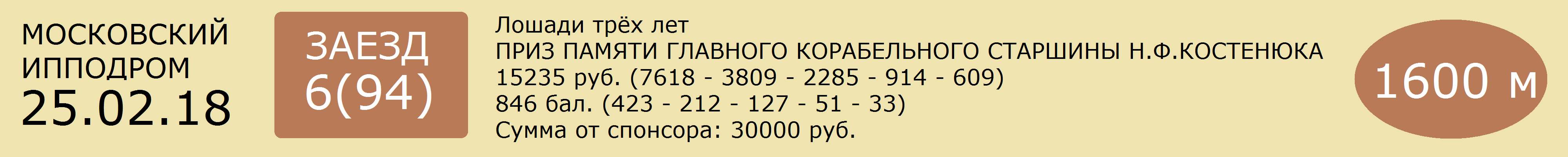 1  ДЕБЮТ КАВИ  25  гн.жер.ам. (Энс Кавиар'с Сан - Джанис Поплин)      Г.В.Авериной (р.у В.Я.Панченко)      2.17,5      [365дн. 19: 1 0 3 1]    33 т/о  Мн Ю.К.РЕПИН  [365дн. 76: 7 2 9]04.02.18  53    2.21,4(4)пр.      Ю.К.Репин                   Роспись Рм 2.15,0 - Рататуй Рм - Власть28.01.18  47    2.33,1(7)           Ю.К.Репин                   Аберкромби Аш 2.22,8 - Гурзуф Син - Нефертити14.01.18  20    2.17,5(5)           Ю.К.Репин                   Пунта Кана "Ч" 2.12,8 - Чапай - Суздаль07.01.18  12    2.34,0(4)           Ю.К.Репин                   Господин Лок 2.23,0 - Чесма Лок - Феррара Лок24.12.17  745  2.30,9(3)           Ю.К.Репин                   Фэйс 2.16,7 - Гурзуф Син - Дебют Кави______________________________________________________________________________________2  ГУРЗУФ СИН  75  гн.жер.ам. (Фор Стронг Виндс - Гнома)      И.Д.Михайловича (р.в ООО "Конный завод "СИН")      2.17,9      [365дн. 21: 0 4 0 3]    7 т/о   Мн И.Д.МИХАЙЛОВИЧ  [365дн. 124: 4 6 11]18.02.18  77    2.23,3(6)           И.Д.Михайлович         Флавия Тэйк Олл 2.17,1 - Паллада Син - Кустом Кави04.02.18  53    2.29,4(8)           И.Д.Михайлович         Роспись Рм 2.15,0 - Рататуй Рм - Власть28.01.18  47    2.27,7(2)           И.Д.Михайлович         Аберкромби Аш 2.22,8 - Гурзуф Син - Нефертити14.01.18  20    съех.                  И.Д.Михайлович         Пунта Кана "Ч" 2.12,8 - Чапай - Суздаль07.01.18  12    2.37,5(6)пр.      В.А.Хабарова             Господин Лок 2.23,0 - Чесма Лок - Феррара Лок______________________________________________________________________________________3  ЛАВАНДА  20  гн.коб.ам. (Виндсонг Тэйкс Олл - Ротару)      В.Я.Панченко(в аренде у ООО "Поворот В.П.")      2.17,0      [365дн. 10: 1 0 3 2]    22 т/о  Мн В.В.ПЕТРОВ  [365дн. 50: 10 8 10]04.02.18  61    2.21,7(7)           И.Ю.Куцё                     Челенджер 2.09,5 - Кисс Оф Рейн - Паллада Лок21.01.18  34    2.21,3(1)           В.В.Петров                  Лаванда 2.21,3 - Порода - Карнавальная Ночь Рм30.12.17  758  2.22,6(3)           И.Ю.Куцё                     Аберкромби Аш 2.21,8 - Рататуй Рм - Лаванда17.12.17  736  2.21,9(4)           И.Ю.Куцё                     Удачный Выбор 2.20,4 - Рататуй Рм - Аберкромби Аш29.10.17  643  2.17,0(3)           И.Р.Хурамшин              Страна Любви 2.16,0 - Реактивная Рм - Лаванда______________________________________________________________________________________4  ЧАПАЙ  5.4  т.-гн.жер.рус. (Чилдресс Гановер - Паджера)      А.Ю.Киселевой (р.у А.Ф.Каргина)      2.12,8      [365дн. 13: 0 3 2 2]    34 т/о  Мн И.Л.КИСЕЛЕВ  [365дн. 31: 1 4 6]11.02.18  75    2.13,1(3)           И.Л.Киселев               Авангард Лок 2.12,3 - Пунта Кана "Ч" - Чапай14.01.18  20    2.12,8(2)           И.Л.Киселев               Пунта Кана "Ч" 2.12,8 - Чапай - Суздаль30.12.17  762  2.22,3(2)           И.Л.Киселев               Мун Лайт Рм 2.21,2 - Брусника Чапай17.12.17  736  2.26,1(7)           А.Ю.Киселева             Удачный Выбор 2.20,4 - Рататуй Рм - Аберкромби Аш03.12.17  711  2.19,9(4)           А.Ю.Киселева             Монополистка 2.16,9 - Брусника - Любимец______________________________________________________________________________________5  ФЭЙС  5.4  гн.жер.ам. (Эдельвейс - Фиона)      ЗАО ПЗ "Мелиоратор" Саратов.обл.      2.12,2      [365дн. 9: 2 1 1 0]     8 т/о   Мн А.Г.НЕСЯЕВ  [365дн. 130: 39 31 15]28.01.18  50    2.14,5(2)           А.Г.Несяев                 Авангард Лок 2.11,2 - Фэйс - Дафина Син24.12.17  745  2.16,7(1)           А.Г.Несяев                 Фэйс 2.16,7 - Гурзуф Син - Дебют Кави22.10.17  640  2.14,9(7)           А.Г.Несяев                 Авангард Лок 2.10,1 - Аляска - От Винта Рм15.10.17  625  2.23,4(8)           А.Г.Несяев                 Вайт Лили 2.13,1 - Абба Рм - Мимоза Лок16.09.17  543  2.12,2(3)           А.Г.Несяев                 Абба Рм 2.11,5 - Лидер - Фэйс______________________________________________________________________________________6  АББА СИН  11  рыж.коб.ам. (Блю Читер - Аркадия СИН)      С.И.Найденова(в аренде у А.А.Морозова)      2.12,4      [365дн. 13: 1 2 0 4]    20 т/о  3к Е.И.АРТАМОНОВА28.01.18  41    2.15,9(7)           Е.И.Артамонова         Аглая 2.08,0 - Черногория - Лайма Син07.01.18  6      2.15,7(4)           С.А.Логовской           Лайма Син 2.11,6 - Кисс Оф Рейн - Аглая24.12.17  752  съех.                  А.П.Гришин               Сид 2.17,8 - Аглая - Дольче Габана Аш10.12.17  719  2.17,5(4)           Е.И.Артамонова         Мимоза Лок Паллада Лок 2.14,5 - Аглая26.11.17  697  2.12,4(2)           А.П.Гришин                Франческа Би 2.09,4 - Абба Син - Амадей Лок______________________________________________________________________________________7  ПУНТА КАНА "Ч"  11  гн.коб.ам. (Нансачтинг - Петарда)      В.Е.Чалова(в аренде у Д.А.Кириеского и М.В.Ефремовой)      2.12,8      [365дн. 19: 1 3 1 5]    11 т/о  3к Д.А.КИРИЕВСКИЙ  [365дн. 16: 0 2 1]11.02.18  75    2.13,1(2)           Д.А.Кириевский         Авангард Лок 2.12,3 - Пунта Кана "Ч" - Чапай28.01.18  41    2.14,5(5)           Д.А.Кириевский         Аглая 2.08,0 - Черногория - Лайма Син14.01.18  20    2.12,8(1)           В.П.Кондратюк           Пунта Кана "Ч" 2.12,8 - Чапай - Суздаль30.12.17  762  2.24,8(5)           Д.А.Кириевский         Мун Лайт Рм 2.21,2 - Брусника Чапай03.12.17  716  2.16,0(6)           Д.А.Кириевский         Вайт Лили 2.09,7 - Лайма Син - Платина А______________________________________________________________________________________8  АВАНГАРД ЛОК  2  сер.жер.рус. (Дрим Векейшен - Амазонка)      Н.Н.Болстрена (р.в ЗАО "Конный завод Локотской")      2.10,1      [365дн. 9: 4 1 1 0]     2 т/о   Мн Р.А.ГАБДРАШИТОВ  [365дн. 141: 38 26 22]11.02.18  75    2.12,3(1)           Р.А.Габдрашитов       Авангард Лок 2.12,3 - Пунта Кана "Ч" - Чапай28.01.18  50    2.11,2(1)           Р.А.Габдрашитов       Авангард Лок 2.11,2 - Фэйс - Дафина Син14.01.18  22    2.13,7(4)пр.      Р.А.Габдрашитов       Франческа Би 2.11,7 - Черногория - Сид30.12.17  764  2.11,1(2)           Р.А.Габдрашитов       Франческа Би 2.10,4 - Авангард Лок  Вайт Лили24.12.17  752  2.21,0(5)           А.Т.Саидов                Сид 2.17,8 - Аглая - Дольче Габана Аш______________________________________________________________________________________9  НОВИНКА ЕН  6  гн.коб.фр. (Америго - Навикла Де Венель)      ПАО «Татнефть» НГДУ «Елховнефть»      2.11,8      [365дн. 5: 0 0 0 1]     34 т/о  1к А.Ю.КИСЕЛЕВА  [365дн. 46: 1 5 6]18.02.18  77    2.20,8(5)л.сб.    И.Л.Киселев               Флавия Тэйк Олл 2.17,1 - Паллада Син - Кустом Кави21.01.18  29    2.11,8(5)           И.Л.Киселев               Кисс Оф Рейн 2.07,8 - Хрусталик - Паллада Лок07.01.18  6      2.27,4(6)           И.Л.Киселев               Лайма Син 2.11,6 - Кисс Оф Рейн - Аглая24.12.17  752  2.20,4(4)           И.Л.Киселев               Сид 2.17,8 - Аглая - Дольче Габана Аш10.12.17  719  2.22,2(7)           И.Л.Киселев               Мимоза Лок Паллада Лок 2.14,5 - Аглая______________________________________________________________________________________Прогноз сайта ОБегахФавориты: 8 - 4, 5(№) Лошадь - Вероятность победы (%)8  АВАНГАРД ЛОК - 38%,4  ЧАПАЙ - 14%,5  ФЭЙС - 14%,9  НОВИНКА ЕН - 12%,6  АББА СИН - 7%,7  ПУНТА КАНА "Ч" - 7%,3  ЛАВАНДА - 4%,1  ДЕБЮТ КАВИ - 3%,2  ГУРЗУФ СИН - 1%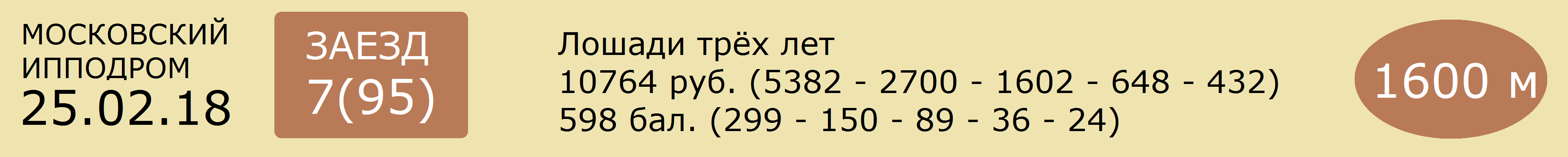 1  ПИНК ФЛОЙД СИН  20  гн.жер.рус. (Фор Стронг Виндс - Поэма СИН)      ИП Глава КФХ "Барсук Т.Л." (р.в ООО "Конный завод "СИН")      2.24,5      [365дн. 7: 0 0 0 0]     17 т/о  Мн А.А.ПЛЕССЕР  [365дн. 40: 2 0 2]28.01.18  47    2.38,0(8)           Ш.М.Шарипов               Аберкромби Аш 2.22,8 - Гурзуф Син - Нефертити21.01.18  34    2.29,9(8)           А.А.Плессер               Лаванда 2.21,3 - Порода - Карнавальная Ночь Рм30.12.17  758  2.24,5(5)           А.А.Плессер               Аберкромби Аш 2.21,8 - Рататуй Рм - Лаванда17.12.17  736  2.25,7(6)           А.А.Плессер               Удачный Выбор 2.20,4 - Рататуй Рм - Аберкромби Аш19.11.17  687  2.44,0(6)           А.А.Плессер               Здесь И Сейчас Рм 2.23,1 - Сагайдачный - Карнавальная Ночь Рм______________________________________________________________________________________2  ГАБИ ГРОСС  75  гн.коб.рус. (Главком - Герань)      ООО Агрокомплекс «Конезавод »Самарский" (р.у С.Г.Арбузова)      2.31,3      [365дн. 5: 0 0 1 0]     23 т/о  2к О.А.ХОЛИНА  [365дн. 51: 0 1 2]11.02.18  66    2.31,3(7)           О.А.Холина                 Эстет 2.21,5 - Власть - Порода28.01.18  47    2.32,1(6)           О.А.Холина                 Аберкромби Аш 2.22,8 - Гурзуф Син - Нефертити14.01.18  18    2.37,8(7)           О.А.Холина                 Роспись Рм 2.16,3 - Рататуй Рм - Фаст Трот А19.11.17  687  2.44,0(5)           О.А.Холина                 Здесь И Сейчас Рм 2.23,1 - Сагайдачный - Карнавальная Ночь Рм12.11.17  670  2.42,3(3)           О.А.Холина                 Ганнибал Гур 2.28,1 - Стрекоза - Габи Гросс______________________________________________________________________________________3  НЕФЕРТИТИ  40  гн.коб.рус. (Маскл Мемори - Надежда)      А.Е.Калиненкова      2.25,1      [365дн. 9: 0 0 1 1]     22 т/о  3к И.Ю.КУЦЁ  [365дн. 42: 1 1 9]11.02.18  66    2.25,1(5)           И.Ю.Куцё                     Эстет 2.21,5 - Власть - Порода28.01.18  47    2.27,9(3)           И.Ю.Куцё                     Аберкромби Аш 2.22,8 - Гурзуф Син - Нефертити14.01.18  18    2.28,5(6)           И.Ю.Куцё                     Роспись Рм 2.16,3 - Рататуй Рм - Фаст Трот А30.12.17  762  2.34,6(9)           И.Ю.Куцё                     Мун Лайт Рм 2.21,2 - Брусника Чапай10.12.17  730  2.37,2(6)           И.Ю.Куцё                     Сид 2.19,9 - Феррара Лок - Аберкромби Аш______________________________________________________________________________________4  ПОРОДА  5  кар.коб.ам. (Рейнсмен Гановер - Пайн Опера)      Ю.В.Урабасова (р.в ООО «Роща»)      2.21,8      [365дн. 4: 0 1 1 0]     8 т/о   Мн А.Г.НЕСЯЕВ  [365дн. 130: 39 31 15]11.02.18  66    2.21,8(3)           А.Г.Несяев                 Эстет 2.21,5 - Власть - Порода21.01.18  34    2.24,3(2)           А.Г.Несяев                 Лаванда 2.21,3 - Порода - Карнавальная Ночь Рм14.01.18  18    2.28,4(5)           А.В.Трутнев               Роспись Рм 2.16,3 - Рататуй Рм - Фаст Трот А07.01.18  12    2.41,3(7)           А.Г.Несяев                 Господин Лок 2.23,0 - Чесма Лок - Феррара Лок03.12.17  707  2.27,1(1)кв.       А.Г.Несяев______________________________________________________________________________________5  ВЛАСТЬ  5.8  гн.коб.рус. (Трисептуал - Верста)      ООО «Еланский конный завод»      2.21,4      [365дн. 14: 0 1 1 2]    12 т/о  3к О.В.МАЛЫШЕВА  [365дн. 58: 2 14 8]11.02.18  66    2.21,5(2)           О.В.Малышева             Эстет 2.21,5 - Власть - Порода04.02.18  53    2.21,4(3)           О.В.Малышева             Роспись Рм 2.15,0 - Рататуй Рм - Власть21.01.18  34    2.25,2(4)           О.В.Малышева             Лаванда 2.21,3 - Порода - Карнавальная Ночь Рм14.01.18  18    2.21,4(4)           О.В.Малышева             Роспись Рм 2.16,3 - Рататуй Рм - Фаст Трот А30.12.17  758  2.26,1(6)           О.В.Малышева             Аберкромби Аш 2.21,8 - Рататуй Рм - Лаванда______________________________________________________________________________________6  ЭСТЕТ  3.25  гн.жер.рус. (Сингингинтзибриз - Эмблема)      ООО Агрокомплекс «Конезавод »Самарский"      2.21,5      [365дн. 8: 1 0 0 1]     23 т/о  Мн В.В.СУЧКОВ  [365дн. 83: 5 10 16]11.02.18  66    2.21,5(1)           В.В.Сучков                 Эстет 2.21,5 - Власть - Порода21.01.18  34    2.27,3(5)           О.А.Холина                 Лаванда 2.21,3 - Порода - Карнавальная Ночь Рм30.12.17  758  2.41,4(9)           О.А.Холина                 Аберкромби Аш 2.21,8 - Рататуй Рм - Лаванда08.10.17  598  2.27,4(7)           О.А.Холина                 Аксиома 2.15,7 - Господин Лок - Удачный Выбор16.09.17  548  2.28,0(6)           О.А.Холина                 Авангард Лок 2.16,6 - Брусника - Страна Любви______________________________________________________________________________________7  ЧЕСМА ЛОК  5.4  гн.коб.рус. (Маскл Мемори - Честь Натиска)      Е.И.Кочетковой (р.в ЗАО «Конный завод Локотской»)      2.22,5      [365дн. 3: 1 1 0 1]     15 т/о  2к С.Е.ТРУФАНОВ  [365дн. 112: 17 19 17]07.01.18  12    2.23,2(2)           С.Е.Труфанов             Господин Лок 2.23,0 - Чесма Лок - Феррара Лок24.12.17  745  2.31,1(4)           С.Е.Труфанов             Фэйс 2.16,7 - Гурзуф Син - Дебют Кави30.09.17  574  2.22,5(1)           С.Е.Труфанов             Чесма Лок 2.22,5 - Аберкромби Аш - Реактивная Рм16.09.17  541  2.32,3(1)кв.      С.Е.Труфанов______________________________________________________________________________________8  УДАЧНЫЙ ВЫБОР  2.7  гн.жер.фр. (Бювитье дАну - Увала Боко)      Г.В.Макаревича      2.20,4      [365дн. 12: 1 1 1 0]    20 т/о  1к Г.В.МАКАРЕВИЧ  [365дн. 42: 6 4 2]14.01.18  20    2.25,1(6)           С.А.Логовской           Пунта Кана "Ч" 2.12,8 - Чапай - Суздаль30.12.17  762  2.28,2(6)           С.А.Логовской           Мун Лайт Рм 2.21,2 - Брусника Чапай17.12.17  736  2.20,4(1)           Г.В.Макаревич           Удачный Выбор 2.20,4 - Рататуй Рм - Аберкромби Аш26.11.17  695  2.22,8(3)пр.      С.А.Логовской           Суздаль 2.17,3 - Феррара Лок - Норд Слай05.11.17  665  2.26,3(2)           С.А.Логовской           Дебют Кави 2.26,3 - Удачный Выбор - Сагайдачный______________________________________________________________________________________0  СУЗДАЛЬ - гн.жер.ам. (Зугин - Саусвинд Нова)      Г.В.Неясова (р.в ООО "Злынский конезавод")      2.13,2      [365дн. 15: 1 0 2 2]    5 т/о   3к В.В.ТАНИШИН  [365дн. 61: 9 6 8]11.02.18  66    2.22,0(4)           В.В.Танишин               Эстет 2.21,5 - Власть - Порода28.01.18  47    2.23,6(2)пр.      В.В.Танишин               Аберкромби Аш 2.22,8 - Гурзуф Син - Нефертити14.01.18  20    2.13,2(3)           В.В.Танишин               Пунта Кана "Ч" 2.12,8 - Чапай - Суздаль30.12.17  762  2.29,6(7)           В.В.Танишин               Мун Лайт Рм 2.21,2 - Брусника Чапай26.11.17  695  2.17,3(1)           В.В.Танишин               Суздаль 2.17,3 - Феррара Лок - Норд Слай______________________________________________________________________________________Прогноз сайта ОБегахФавориты: 8 - 6 - 4(№) Лошадь - Вероятность победы (%)8  УДАЧНЫЙ ВЫБОР - 28%,6  ЭСТЕТ - 23%,4  ПОРОДА - 15%,7  ЧЕСМА ЛОК - 14%,5  ВЛАСТЬ - 13%,1  ПИНК ФЛОЙД СИН - 4%,3  НЕФЕРТИТИ - 2%,2  ГАБИ ГРОСС - 1%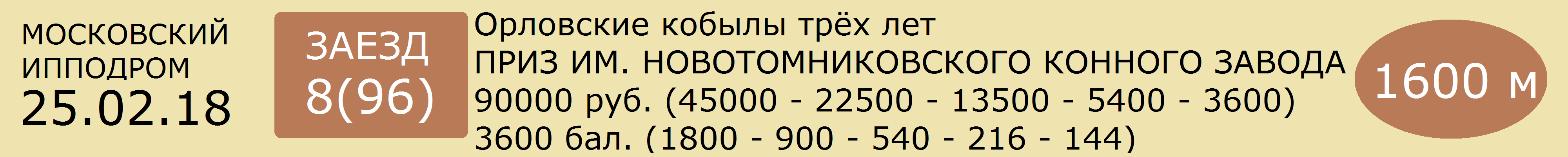 1  ЗИМУШКА  15  сер.коб. (Шток - Земля)      ООО "ЛАГ-Сервис+"      2.14,7      [365дн. 12: 1 2 3 1]    31 т/о  1к В.А.ШЕХОВЦОВ  [365дн. 147: 8 13 26]11.02.18  74    2.19,5(5)           В.А.Шеховцов             Вспыльчивая 2.17,8 - Очаровательная Улыбка - Франшиза28.01.18  46    2.16,8(2)           В.А.Шеховцов             Очаровательная Улы 2.16,1 - Зимушка - Кобрин14.01.18  23    2.21,4(4)           В.А.Шеховцов             Очаровательная Улы 2.16,3 - Кронштадка - Закладная Чн15.10.17  616  2.23,0(1)           В.А.Шеховцов             Зимушка 2.23,0 - Золотой Луч - Ласпис08.10.17  604  2.14,7(5)           В.А.Шеховцов             Мальпа 2.13,0 - Корсика - Ласточка______________________________________________________________________________________2  ГАЛЬВАНИКА  25  сер.коб. (Логотип - Гофра)      А.А.Казакова(в аренде у ООО "ИНТЕРВАЛ")      2.20,8      [365дн. 14: 2 1 1 3]    14 т/о  Мн Я.С.ЛОГВИН  [365дн. 110: 20 11 9]18.02.18  78    2.22,0(1)           Я.С.Логвин                 Гальваника 2.22,0 - Форпост Чн - Миролюб28.01.18  46    2.20,8(7)           Я.С.Логвин                 Очаровательная Улы 2.16,1 - Зимушка - Кобрин14.01.18  27    2.35,7(5)           Я.С.Логвин                 Отступ 2.22,0 - Покоритель - Миролюб30.12.17  766  2.27,6(3)           М.П.Тюргашкин           Кобрин  Куприн РТ 2.25,5 - Гальваника17.12.17  733  2.22,7(1)           М.П.Тюргашкин           Гальваника 2.22,7 - Покорная - Фризия______________________________________________________________________________________3  ВСПЫЛЬЧИВАЯ  1.66  т.-сер.коб. (Пепел - Вспышка)      ОАО "Хреновской конный завод"      2.13,8      [365дн. 6: 6 0 0 0]     21 т/о  Мн В.В.БУРУЛЕВ  [365дн. 40: 20 2 5]11.02.18  74    2.17,8(1)           В.В.Бурулев               Вспыльчивая 2.17,8 - Очаровательная Улыбка - Франшиза21.01.18  33    2.13,8(1)           В.В.Бурулев               Вспыльчивая 2.13,8 - Монте Кристо - Корсика30.12.17  763  2.18,6(1)           В.В.Бурулев               Вспыльчивая 2.18,6 - Корсика - Кронштадка10.12.17  720  2.16,4(1)           В.В.Бурулев               Вспыльчивая 2.16,4 - Корсика - Предмет29.10.17  648  2.22,0(1)           В.В.Бурулев               Вспыльчивая 2.22,0 - Карамел - Бесподобная 2-я______________________________________________________________________________________4  КРОНШТАДКА  15  т.-сер.коб. (Шток - Красотка)      ООО "ЛАГ-Сервис+"      2.14,5      [365дн. 12: 2 4 1 2]    32 т/о  Мн Т.Т.ТУНГАТАРОВ  [365дн. 84: 15 21 14]04.02.18  58    2.18,4(4)           Т.Т.Тунгатаров         Смутьян 2.15,8 - Ланселот - Закладная Чн21.01.18  33    2.15,6(5)           Т.Т.Тунгатаров         Вспыльчивая 2.13,8 - Монте Кристо - Корсика14.01.18  23    2.17,5(2)           Т.Т.Тунгатаров         Очаровательная Улы 2.16,3 - Кронштадка - Закладная Чн30.12.17  763  2.19,1(3)           Т.Т.Тунгатаров         Вспыльчивая 2.18,6 - Корсика - Кронштадка08.10.17  604  2.14,5(4)           Т.Т.Тунгатаров         Мальпа 2.13,0 - Корсика - Ласточка______________________________________________________________________________________5  КАЗАРКА  15  гн.коб. (Рубин - Камелия)      ООО «Конный завод Катунь» (р.в ООО «Уралагротехсервис»)      2.17,3      [365дн. 7: 1 2 2 1]     23 т/о  Мн В.В.СУЧКОВ  [365дн. 83: 5 10 16]11.02.18  65    2.17,3(1)           В.В.Сучков                 Казарка 2.17,3 - Индонезия - Помпея30.12.17  756  снята                                         24.12.17  746  2.27,2(3)           В.В.Сучков                 Лаверна 2.20,2 - Покоритель - Казарка10.12.17  726  2.27,6(4)           В.В.Сучков                 Жасмин 2.21,9 - Овация - Отступ26.11.17  705  2.33,1(2)           О.А.Холина                 Пенелопа 2.31,9 - Казарка - Гиперборея______________________________________________________________________________________6  ФРАНШИЗА  12  кр.-сер.коб. (Шток - Флористика)      ООО "ЛАГ-Сервис+"      2.14,8      [365дн. 16: 2 2 7 1]    34 т/о  Мн И.Л.КИСЕЛЕВ  [365дн. 31: 1 4 6]11.02.18  74    2.18,4(3)           И.Л.Киселев               Вспыльчивая 2.17,8 - Очаровательная Улыбка - Франшиза28.01.18  46    2.19,2(4)           И.Л.Киселев               Очаровательная Улы 2.16,1 - Зимушка - Кобрин17.12.17  742  2.24,9(3)           И.Л.Киселев               Смутьян 2.22,8 - Очаровательная Улыбк - Франшиза26.11.17  703  2.16,5(2)           И.Л.Киселев05.11.17  660  2.18,1(1)           И.Л.Киселев               Франшиза 2.18,1 - При - Пламенный______________________________________________________________________________________7  ОЧАРОВАТЕЛЬНАЯ УЛЫБКА  5.8  т.-сер.коб. (Улан - Олимпия)      А.Ю.Ваваева (р.в АО Конезавод "Новотомниково")      2.16,1      [365дн. 8: 2 2 0 2]     15 т/о  2к С.Е.ТРУФАНОВ  [365дн. 112: 17 19 17]11.02.18  74    2.18,0(2)           С.Е.Труфанов             Вспыльчивая 2.17,8 - Очаровательная Улыбка - Франшиза28.01.18  46    2.16,1(1)           С.Е.Труфанов             Очаровательная Улы 2.16,1 - Зимушка - Кобрин14.01.18  23    2.16,3(1)           С.Е.Труфанов             Очаровательная Улы 2.16,3 - Кронштадка - Закладная Чн30.12.17  763  2.19,6(4)           С.Е.Труфанов             Вспыльчивая 2.18,6 - Корсика - Кронштадка17.12.17  742  2.24,1(2)           С.Е.Труфанов             Смутьян 2.22,8 - Очаровательная Улыбк - Франшиза______________________________________________________________________________________8  КОРСИКА  5.8  гн.коб. (Олешек - Коррида)      АО "Конезавод "Новотомниково" (р.в ПКЗ "Завиваловский")      2.13,4      [365дн. 14: 5 5 2 0]    18 т/о  Мн Е.В.ЧЕФРАНОВА  [365дн. 78: 14 17 8]21.01.18  33    2.14,2(3)           Е.В.Чефранова           Вспыльчивая 2.13,8 - Монте Кристо - Корсика30.12.17  763  2.18,7(2)           Е.В.Чефранова           Вспыльчивая 2.18,6 - Корсика - Кронштадка10.12.17  720  2.16,6(2)           Е.В.Чефранова           Вспыльчивая 2.16,4 - Корсика - Предмет19.11.17  688  2.21,3(1)           Е.В.Чефранова           Корсика 2.21,3 - Крушина - Белосток29.10.17  650  2.19,6(1)           Е.В.Чефранова           Корсика 2.19,6 - Республика - Закладная Чн______________________________________________________________________________________9  ЛАВЕРНА  75  сер.коб. (Вымпел - Лакомка)      А.А.Казакова(в аренде у ООО "ИНТЕРВАЛ")      2.20,2      [365дн. 18: 2 1 1 0]    14 т/о  3к М.П.ТЮРГАШКИН  [365дн. 46: 3 2 4]21.01.18  36    2.19,1(3)г.к с.   М.П.Тюргашкин           Предмет 2.18,5 - Закладная Чн - Быстрина07.01.18  11    2.23,0(6)           М.П.Тюргашкин           Золотой Луч 2.16,0 - Монте Кристо - Ланселот24.12.17  746  2.20,2(1)           М.П.Тюргашкин           Лаверна 2.20,2 - Покоритель - Казарка10.12.17  720  2.28,2(8)           М.П.Тюргашкин           Вспыльчивая 2.16,4 - Корсика - Предмет26.11.17  703  2.17,5(4)г.к с.   М.П.Тюргашкин           Крушина 2.16,5 - Франшиза - Закладная Чн______________________________________________________________________________________10  ЗАКЛАДНАЯ ЧН  20  сер.коб. (Лакей - Зимовка)      Н.Н.Чернышева(в аренде у К.А.Пучкова)      2.17,2      [365дн. 17: 2 3 5 1]    34 т/о  1к К.А.ПУЧКОВ  [365дн. 60: 6 6 8]18.02.18  88    2.19,5(5)           К.А.Пучков                 Смутьян 2.17,8 - Предмет - Кобрин04.02.18  58    2.17,8(3)           К.А.Пучков                 Смутьян 2.15,8 - Ланселот - Закладная Чн21.01.18  36    2.18,9(2)           К.А.Пучков                 Предмет 2.18,5 - Закладная Чн - Быстрина14.01.18  23    2.20,0(3)           К.А.Пучков                 Очаровательная Улы 2.16,3 - Кронштадка - Закладная Чн30.12.17  763  2.25,6(6)           К.А.Пучков                 Вспыльчивая 2.18,6 - Корсика - Кронштадка______________________________________________________________________________________Прогноз сайта ОБегахФавориты: 3 - 7, 8(№) Лошадь - Вероятность победы (%)3  ВСПЫЛЬЧИВАЯ - 45%,7  ОЧАРОВАТЕЛЬНАЯ УЛЫБКА - 13%,8  КОРСИКА - 13%,6  ФРАНШИЗА - 6%,1  ЗИМУШКА - 5%,4  КРОНШТАДКА - 5%,5  КАЗАРКА - 5%,10  ЗАКЛАДНАЯ ЧН - 4%,2  ГАЛЬВАНИКА - 3%,9  ЛАВЕРНА - 1%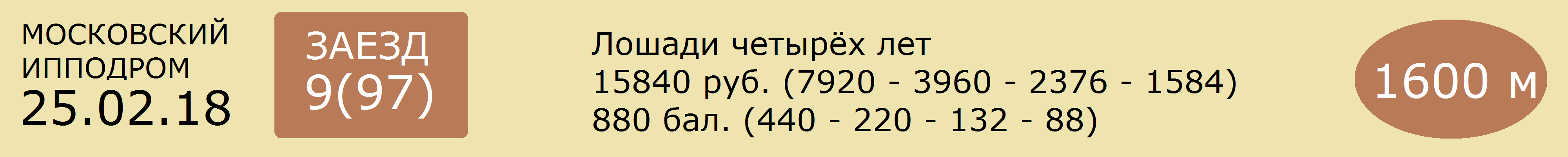 1  ЛИПУЧИЙ  15  гн.жер.ам. (Чилдресс Гановер - Ледра)      Э.И.Мордуховича и С.А Исаевой (р.в ООО "ЛАГ-Сервис+")      2.05,1      [365дн. 13: 4 1 0 3]    1 т/о   Мн В.М.ПУПКО  [365дн. 127: 27 16 12]04.02.18  55    2.08,3(5)           В.М.Пупко                   Падуя Лок 2.06,7 - Миля Рм - Мун Мэн Рм14.01.18  24    2.07,3(6)           В.М.Пупко                   Олимпиец 2.05,9 - Аллилуйя Рм - Поток30.12.17  760  2.09,4(4)           В.М.Пупко                   Олимпиец 2.07,3 - Мистер Лаки "Ч" - Поток10.12.17  723  2.07,8(4)           В.М.Пупко                   Севенледисдансинг 2.03,9 - Закраина Люк - Падуя Лок15.10.17  627  2.08,1(4)           В.М.Пупко                   Дринкс Эт Макис 2.06,4 - Севенледисдансинг - Олимпиец______________________________________________________________________________________2  МАЙ ДАРЛИНГ  7.5  гн.жер.ам. (Макси Кингсайз - Мисс Янки)      В.Я.Панченко(в аренде у ООО "Поворот В.П.")      2.02,9      [365дн. 14: 5 1 0 2]    13 т/о  2к И.Р.ХУРАМШИН  [365дн. 48: 7 2 7]28.01.18  45    2.06,0(1)           И.Р.Хурамшин             Май Дарлинг 2.06,0 - Чунга Чанга - Вензель30.12.17  760  2.17,0(6)           И.Р.Хурамшин             Олимпиец 2.07,3 - Мистер Лаки "Ч" - Поток22.10.17  635  2.06,7(1)           И.Р.Хурамшин             Май Дарлинг 2.06,7 - Лансада - Арабеска Лок24.09.17  569  2.04,7(5)           И.Р.Хурамшин             Виктори Флауэрс 2.00,6 - Дринкс Эт Макис - Поток26.08.17  490  2.02,9(4)           И.Р.Хурамшин             Падуя Лок 2.01,5 - Тамерлан - Равнина______________________________________________________________________________________3  ПОТОК  3.4  рыж.жер.рус. (Лоунстар Космос - Пташка)      ООО "Троицкое" (в аренде у И.А.Шарипова)      2.03,1      [365дн. 25: 1 3 7 6]    9 т/о   1к А.М.СЕВАЛЬНИКОВ  [365дн. 69: 3 8 16]11.02.18  72    2.07,1(2)           А.М.Севальников       Мистер Лаки "Ч" 2.07,0 - Поток - Хамелеон28.01.18  49    2.07,1(3)           А.М.Севальников       Аллилуйя Рм 2.06,3 - Мистер Лаки "Ч" - Поток14.01.18  24    2.06,4(3)           А.М.Севальников       Олимпиец 2.05,9 - Аллилуйя Рм - Поток30.12.17  760  2.07,6(3)           А.М.Севальников       Олимпиец 2.07,3 - Мистер Лаки "Ч" - Поток17.12.17  740  2.11,9(4)           А.М.Севальников       Панчер 2.11,0 - Немезида - Олимпиец______________________________________________________________________________________4  ВИКИНГ  2.7  т.-гн.жер.ам. (Виндсонг Тэйкс Олл - Просперити)      В.И.Зыкова (р.у В.Я.Панченко)      2.05,4      [365дн. 19: 4 3 2 1]    8 т/о   Мн А.Г.НЕСЯЕВ  [365дн. 130: 39 31 15]04.02.18  57    3.11,0(2)           А.Г.Несяев                 Севенледисдансинг 3.10,7 - Викинг - Олимпиец21.01.18  30    2.06,8(3)           А.Г.Несяев                 Севенледисдансинг 2.05,7 - Мун Мэн Рм - Викинг07.01.18  9      2.09,5(2)           А.Г.Несяев                 Севенледисдансинг 2.08,9 - Викинг - Нирвана24.12.17  748  2.05,4(1)           А.Г.Несяев                 Викинг 2.05,4 - Форпост Люк - Панчер17.12.17  743  2.16,2(1)           А.Г.Несяев                 Викинг 2.16,2 - Европа Лок - Лазурит Лок______________________________________________________________________________________5  АЛЛИЛУЙЯ РМ  3  кар.коб.рус. (Линди Лэйн - Арагва)      ОАО ПКЗ им.В.И.Чапаева (в аренде у А.Е.Калиненкова)      2.01,8      [365дн. 18: 4 4 2 2]    22 т/о  Мн В.В.ПЕТРОВ  [365дн. 50: 10 8 10]18.02.18  80    2.12,7(8)пр.      В.В.Петров                 Мун Мэн Рм 2.02,8 - Мистер Лаки "Ч" - Олимпиец28.01.18  49    2.06,3(1)           В.В.Петров                 Аллилуйя Рм 2.06,3 - Мистер Лаки "Ч" - Поток14.01.18  24    2.06,0(2)           В.В.Петров                 Олимпиец 2.05,9 - Аллилуйя Рм - Поток07.01.18  9      снята                                         24.12.17  749  2.08,8(3)           И.Ю.Куцё                     Севенледисдансинг 2.04,8 - Падуя Лок - Аллилуйя Рм______________________________________________________________________________________6  НЕМЕЗИДА  7.5  гн.коб.рус. (Зугин - Ниоба)      ООО "Злынский конезавод"(в аренде у М.В.Воробьевой)      2.02,9      [365дн. 18: 2 4 2 2]    25 т/о  2к С.Д.ГАВРИЛОВ  [365дн. 100: 4 12 14]28.01.18  49    2.07,1(4)           С.Д.Гаврилов             Аллилуйя Рм 2.06,3 - Мистер Лаки "Ч" - Поток14.01.18  24    2.07,4(7)           С.Д.Гаврилов             Олимпиец 2.05,9 - Аллилуйя Рм - Поток07.01.18  9      снята                     17.12.17  740  2.11,0(2)           С.Д.Гаврилов             Панчер 2.11,0 - Немезида - Олимпиец03.12.17  712  2.07,2(3)           С.Д.Гаврилов             Викинг 2.06,9 - Олимпиец - Немезида______________________________________________________________________________________Прогноз сайта ОБегахФавориты: 4 - 5 - 3(№) Лошадь - Вероятность победы (%)4  ВИКИНГ - 28%,5  АЛЛИЛУЙЯ РМ - 25%,3  ПОТОК - 22%,2  МАЙ ДАРЛИНГ - 10%,6  НЕМЕЗИДА - 10%,1  ЛИПУЧИЙ - 5%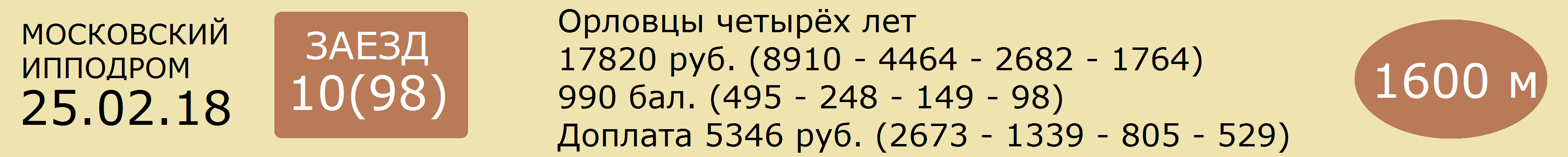 1  ЗМЕЯ  15  гн.коб. (Искрометный - Золушка)      ООО "Анненка" (р.в ЧСП "Камышанское" Украина)      2.14,1      [365дн. 9: 1 5 1 0]     17 т/о  Мн Н.А.ПЛЕССЕР  [365дн. 74: 10 19 12]11.02.18  73    2.14,5(2)           Н.А.Плессер               Оренбург 2.13,8 - Змея - Барышня28.01.18  42    2.14,1(2)           Н.А.Плессер               Бард 2.10,9 - Змея - Барышня30.12.17  759  2.20,5(3)           А.А.Плессер               Неаполитанка 2.18,3 - Беретта - Змея17.12.17  737  2.24,3(3)пр.      Н.А.Плессер               Кровинушка 2.23,9 - Александрит - Лазурная03.12.17  715  2.18,5(1)           Н.А.Плессер               Змея 2.18,5 - Удачный Шанс - Кровинушка______________________________________________________________________________________2  ОРЕНБУРГ  3.25  гн.жер.орл. (Улан - Озорница)      АО "Конезавод "Новотомниково"      2.12,2      [365дн. 10: 4 3 1 1]    18 т/о  Мн Е.В.ЧЕФРАНОВА  [365дн. 78: 14 17 8]11.02.18  73    2.13,8(1)           Е.В.Чефранова           Оренбург 2.13,8 - Змея - Барышня28.01.18  40    2.18,1(4)кв.      Ю.В.Чефранов06.08.17  447  2.13,2(1)           Е.В.Чефранова           Оренбург 2.13,2 - Белужник - Дудинка01.07.17  339  2.14,5(5)н.х.     Е.В.Чефранова           Жизнелюб 2.11,2 - Барнаул - Песенник18.06.17  310  2.12,2(1)           Е.В.Чефранова           Оренбург 2.12,2 - Базилика - Барнаул______________________________________________________________________________________3  МЕДЕЯ  6  сер.коб. (Попрёк - Медиана)      ОАО "Хреновской конный завод"      2.09,7      [365дн. 22: 2 2 3 5]    21 т/о  2к Е.Ю.ОСИПОВ  [365дн. 63: 7 12 8]11.02.18  68    2.13,9(3)           Е.Ю.Осипов                 Бриана 2.11,3 - Беретта - Медея28.01.18  51    2.16,0(2)           Е.Ю.Осипов                 Пальма 2.15,8 - Медея - Могучий14.01.18  25    2.17,0(4)           Е.Ю.Осипов                 Белужник 2.12,3 - Могучий - Рашид24.12.17  747  2.14,3(3)           Е.Ю.Осипов                 Бравурная 2.13,6 - Бард - Медея10.12.17  729  2.20,0(4)           Е.Ю.Осипов                 Бриг 2.17,1 - Песенник - Бард______________________________________________________________________________________4  ЗАГРАНИЦА  15  т.-сер.коб. (Ногинск - Звезда)      Чесменского к-з(в аренде у К.А.Пучкова)      2.11,1      [365дн. 12: 0 3 0 1]    31 т/о  1к В.А.ШЕХОВЦОВ  [365дн. 147: 8 13 26]11.02.18  64    2.19,3(2)кв.      В.А.Шеховцов01.10.17  581  2.12,7(6)           К.А.Пучков                 Нальчик 2.07,8 - Пунш - Пластика24.09.17  573  2.12,4(6)           К.А.Пучков                 Гепарин 2.09,2 - Золотая - Пальма16.09.17  544  2.11,1(4)           К.А.Пучков                 Жизнелюб 2.09,5 - Пунш - Пластика03.09.17  512  2.15,8(7)пр.      К.А.Пучков                 Колизей 2.11,5 - Жизнелюб - Могучий______________________________________________________________________________________5  КОЛИЗЕЙ  3.25  сер.жер. (Заветный - Капелла)      С.А.Матвеева (р. в Хреновском кз)      2.10,9      [365дн. 15: 4 2 1 2]    12 т/о  Мн С.А.МАТВЕЕВ  [365дн. 120: 16 20 19]04.02.18  56    снят                                             28.01.18  40    2.15,2(2)кв.      С.А.Матвеев14.01.18  17    2.14,2(5)н.х.    С.А.Матвеев               Бриана 2.08,9 - Психология - Лукавый30.12.17  761  2.25,8(7)пр.      С.А.Матвеев               Курс 2.13,3 - Пальма - Нальчик17.12.17  739  2.16,5(1)           С.А.Матвеев               Колизей 2.16,5 - Пальма - Фижма______________________________________________________________________________________6  МОГУЧИЙ  2.5  гн.жер. (Пепел - Морзянка)      ОАО "Хреновской конный завод"      2.10,2      [365дн. 19: 1 5 3 5]    12 т/о  1к В.С.МАТВЕЕВ  [365дн. 24: 1 2 6]18.02.18  84    2.10,2(1)           В.С.Матвеев               Могучий 2.10,2 - Пальма - Бравурная11.02.18  68    2.13,9(4)           В.С.Матвеев               Бриана 2.11,3 - Беретта - Медея04.02.18  56    2.16,4(6)           В.С.Матвеев               Белужник 2.11,9 - Бирюзовая - Песенник28.01.18  51    2.16,7(3)           В.С.Матвеев               Пальма 2.15,8 - Медея - Могучий14.01.18  25    2.13,0(2)           С.А.Матвеев               Белужник 2.12,3 - Могучий - Рашид______________________________________________________________________________________7  ТРУППА  40  рыж.коб. (Пунш - Телепатия)      Чесменского к-з(в аренде у И.Д.Михайловича)      2.14,0      [365дн. 12: 0 0 2 1]    7 т/о   Мн И.Д.МИХАЙЛОВИЧ  [365дн. 124: 4 6 11]11.02.18  68    2.15,0(5)           И.Д.Михайлович         Бриана 2.11,3 - Беретта - Медея28.01.18  51    2.17,6(4)           И.Д.Михайлович         Пальма 2.15,8 - Медея - Могучий17.12.17  739  2.21,4(6)л.сб.    И.Д.Михайлович         Колизей 2.16,5 - Пальма - Фижма19.11.17  691  2.16,7(5)           И.Д.Михайлович         Пунш 2.14,9 - Медальон - Нальчик05.11.17  666  2.14,0(5)           И.Д.Михайлович         Пунш 2.11,8 - Пальма - Медальон______________________________________________________________________________________Прогноз сайта ОБегахФавориты: 6 - 2, 5(№) Лошадь - Вероятность победы (%)6  МОГУЧИЙ - 30%,2  ОРЕНБУРГ - 23%,5  КОЛИЗЕЙ - 23%,3  МЕДЕЯ - 12%,1  ЗМЕЯ - 5%,4  ЗАГРАНИЦА - 5%,7  ТРУППА - 2%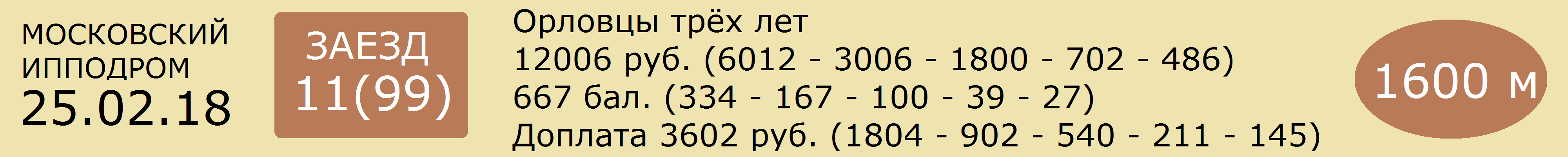 1  ФАНТОМАС М  40  вор.жер. (Пульс - Фабрикантша)      И.Д.Михайловича (р.у А.Ш.Гарифулина и А.Ш.Фурманова)      2.30,8      [365дн. 6: 0 0 0 0]     7 т/о   Мн И.Д.МИХАЙЛОВИЧ  [365дн. 124: 4 6 11]18.02.18  78    2.32,2(6)           И.Д.Михайлович         Гальваника 2.22,0 - Форпост Чн - Миролюб04.02.18  54    2.44,1(9)           И.Д.Михайлович         Победоносец 2.24,2 - Иридий - Дубровник28.01.18  38    2.42,7(3)кв.      И.Д.Михайлович05.11.17  657  снят                                                     22.10.17  628  2.33,6(3)кв.      И.Д.Михайлович______________________________________________________________________________________2  КАТОРЖАНКА ЧН  75  гн.коб. (Желанный - Курянка)      ООО "Конный завод Чесменский" (в аренде у И.Д.Михайловича)      2.37,7      [365дн. 18: 0 0 0 2]    7 т/о   3к Н.А.ЯЧЕНКО  [365дн. 29: 0 1 0]11.02.18  76    2.38,1(6)           Е.В.Полюшкина           Фризия 2.26,3 - Пенза Чн - Леонила04.02.18  54    2.39,6(6)           В.С.Грачева               Победоносец 2.24,2 - Иридий - Дубровник21.01.18  37    снята                                    07.01.18  8      2.43,5(5)           Н.А.Яченко                 Красавка 2.24,2 - Помпея - Лабаз30.12.17  756  2.40,4(8)н.х.      Н.А.Яченко                 Македон 2.22,4 - Бранденбург - Миролюб______________________________________________________________________________________3  СТРЕЛКА  40  т.-сер.коб. (Касатик - Сигма)      ООО Агрокомплекс "Конезавод "Самарский"      2.29,4      [365дн. 10: 0 1 0 1]    33 т/о  1к В.В.ЮШИН  [365дн. 19: 0 2 0]11.02.18  76    2.41,7(7)           В.В.Юшин                     Фризия 2.26,3 - Пенза Чн - Леонила28.01.18  38    2.42,0(2)кв.      А.Н.Госьков07.01.18  2      2.40,8(3)н.х. кв.  А.Н.Госьков10.12.17  718  2.41,5(6)н.х.    А.Н.Госьков               Покоритель 2.25,0 - Липицианка - Король05.11.17  667  2.33,0(5)пр.      А.Н.Госьков               Ланселот 2.27,0 - Быстрина - Бастион Чн______________________________________________________________________________________4  КОРОЛЬ  75  сер.жер. (Ликвидатор - Крошка)      С.Т.Куроптева (р.в АО "Конезавод "Новотомниково")      2.33,5      [365дн. 10: 0 1 2 2]    18 т/о  3к Н.Б.МАРТЫНЯК  [365дн. 11: 0 1 2]11.02.18  76    2.36,6(4)           Н.Б.Мартыняк             Фризия 2.26,3 - Пенза Чн - Леонила28.01.18  48    2.33,5(8)           Н.Б.Мартыняк             Звездочет Чн 2.20,9 - Помпея - Лабаз14.01.18  21    снят                              07.01.18  8      2.48,3(7)           Н.Б.Мартыняк             Красавка 2.24,2 - Помпея - Лабаз24.12.17  746  2.33,7(7)           Н.Б.Мартыняк             Лаверна 2.20,2 - Покоритель - Казарка______________________________________________________________________________________5  ФРИЗИЯ  8  вор.коб. (Бересклет - Фонтанка)      ОАО «Московский конный завод №1"      2.26,3      [365дн. 3: 1 0 2 0]     20 т/о  Мн А.П.ГРИШИН  [365дн. 60: 17 6 11]11.02.18  76    2.26,3(1)           А.П.Гришин                 Фризия 2.26,3 - Пенза Чн - Леонила21.01.18  37    2.31,2(3)           А.П.Гришин                 Бранденбург 2.20,9 - Красногорка - Фризия17.12.17  733  2.34,5(3)           С.А.Логовской           Гальваника 2.22,7 - Покорная - Фризия23.09.17  558  2.44,1(3)кв.      С.А.Логовской16.09.17  540  снята______________________________________________________________________________________6  ИРИДИЙ  8  т.-сер.жер. (Информ - Индуска)      А.А.Казакова(в аренде у ООО "ИНТЕРВАЛ")      2.25,1      [365дн. 6: 1 2 0 0]     14 т/о  Мн Я.С.ЛОГВИН  [365дн. 110: 20 11 9]04.02.18  54    2.25,1(2)           Е.Н.Логвина               Победоносец 2.24,2 - Иридий - Дубровник03.12.17  708  2.26,7(6)           Е.Н.Логвина               Быстрина 2.22,5 - Паста Чн - Бастион Чн12.11.17  672  2.29,6(1)           Е.Н.Логвина               Иридий 2.29,6 - Гиперборея - Гелиотроп05.11.17  667  2.35,9(8)           Е.Н.Логвина               Ланселот 2.27,0 - Быстрина - Бастион Чн12.08.17  450  2.31,8(2)           Я.С.Логвин                 Помпея 2.28,1 - Иридий - Меркурий______________________________________________________________________________________7  КРАСНОГОРКА  3.75  кр.-сер.коб. (Канцлер - Коломенка)      ОАО "Московский конный завод №1"      2.22,6      [365дн. 11: 1 1 1 4]    28 т/о  Мн С.М.ПУПКО  [365дн. 98: 5 15 20]04.02.18  62    2.24,6(6)           С.М.Пупко                  Бранденбург 2.19,7 - Белосток - Паста Чн21.01.18  37    2.22,6(2)           С.М.Пупко                  Бранденбург 2.20,9 - Красногорка - Фризия30.12.17  766  2.37,5(5)           И.В.Коломеец             Кобрин  Куприн РТ 2.25,5 - Гальваника17.12.17  735  2.31,2(4)           И.В.Коломеец             Карамель 2.22,3 - Белосток - Бастион Чн03.12.17  708  2.25,3(4)           И.В.Коломеец             Быстрина 2.22,5 - Паста Чн - Бастион Чн______________________________________________________________________________________8  ИНДОНЕЗИЯ  1.66  гн.коб. (Неаполь - Исповедь)      ООО «Кушумский конный завод»      2.17,6      [365дн. 8: 2 1 0 0]     3 т/о   Мн О.Б.ИСАЕВА  [365дн. 102: 30 23 13]11.02.18  65    2.17,6(2)           О.Б.Исаева                 Казарка 2.17,3 - Индонезия - Помпея04.02.18  62    2.24,7(7)пр.      О.Б.Исаева                 Бранденбург 2.19,7 - Белосток - Паста Чн14.01.18  21    2.22,4(1)           О.Б.Исаева                 Индонезия 2.22,4 - Меркурий - Пенза Чн24.12.17  754  2.20,8(1)           О.Б.Исаева                 Индонезия 2.20,8 - Помпея - Победоносец10.12.17  718  2.41,7(7)           И.И.Исаев                   Покоритель 2.25,0 - Липицианка - Король______________________________________________________________________________________9  БАСТИОН ЧН  7  вор.жер. (Трафарет - Беспросветная)      ООО «Конный завод Чесменский» (в аренде у А.Г.Несяева)      2.22,0      [365дн. 15: 0 2 4 3]    8 т/о   3к Н.А.ХОРПЯКОВА18.02.18  88    2.23,4(6)           Н.А.Хорпякова           Смутьян 2.17,8 - Предмет - Кобрин04.02.18  62    2.22,0(4)           Н.А.Хорпякова           Бранденбург 2.19,7 - Белосток - Паста Чн28.01.18  48    2.29,3(4)           А.В.Трутнев               Звездочет Чн 2.20,9 - Помпея - Лабаз14.01.18  23    2.24,4(8)           А.В.Трутнев               Очаровательная Улы 2.16,3 - Кронштадка - Закладная Чн30.12.17  766  2.37,2(4)           А.В.Трутнев               Кобрин  Куприн РТ 2.25,5 - Гальваника______________________________________________________________________________________Прогноз сайта ОБегахФавориты: 8 - 7 - 9(№) Лошадь - Вероятность победы (%)8  ИНДОНЕЗИЯ - 45%,7  КРАСНОГОРКА - 20%,9  БАСТИОН ЧН - 11%,5  ФРИЗИЯ - 9%,6  ИРИДИЙ - 9%,1  ФАНТОМАС М - 2%,3  СТРЕЛКА - 2%,2  КАТОРЖАНКА ЧН - 1%,4  КОРОЛЬ - 1%